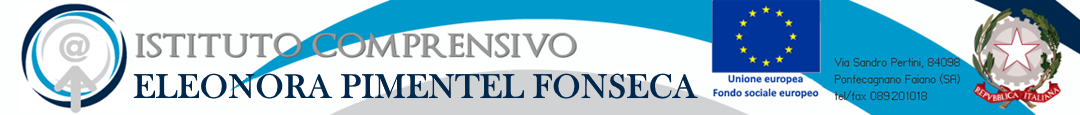 C.M. SAIC895002 - C.F. 95128590650
saic895002@istruzione.it - saic895002@pec.istruzione.it 
www.icfonseca.edu.it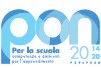 								ALLEGATO A ISTANZA DI PARTECIPAZIONE ALLA SELEZIONE TUTOR- PON FSE AGENDA SUDAl Dirigente Scolastico I.C. E.Pimentel Fonsecadi Pontecagnano Faiano (SA)Il/la sottoscritto/a ______________________________________________________nato/a    a____________________________________________   il___________________________codice fiscale _____________________________residente a __________________________via _____________________________________ recapito tel. ________________________________recapito cell. _______________________________indirizzo E-Mail _______________________________in servizio presso con la qualifica di _________________________________________CHIEDEDi partecipare alla selezione per l’attribuzione dell’incarico di TUTOR relativamente al progetto di cui sopra per il modulo:A tal fine, consapevole della responsabilità penale e della decadenza da eventuali benefici acquisiti nel caso di dichiarazioni mendaci, dichiara sotto la propria responsabilità quanto segue:  di aver preso visione delle condizioni previste dall’avviso di essere in godimento dei diritti politici  di non aver subito condanne penali ovvero di avere i seguenti provvedimenti penali pendenti:  di non avere procedimenti penali pendenti, ovvero di avere i seguenti procedimenti penali pendenti : __________________________________________________________________________ di impegnarsi a documentare puntualmente tutta l’attività svolta  di essere disponibile ad adattarsi al calendario definito dal Gruppo Operativo di Piano  di non essere in alcuna delle condizioni di incompatibilità con l’incarico prevista dalla norma vigente  di avere la competenza informatica l’uso della piattaforma on line “Gestione progetti PON scuola” Data___________________________ Firma _____________________________________Si allega alla presente Documento di identità in fotocopia  Allegato B (griglia di valutazione)  Curriculum Vitae N.B.: La domanda priva degli allegati o non firmati non verrà presa in considerazione Il/la sottoscritto/a, AI SENSI DEGLI ART. 46 E 47 DEL DPR 28.12.2000 N. 445, CONSAPEVOLE DELLA RESPONSABILITA' PENALE CUI PUO’ ANDARE INCONTRO IN CASO DI AFFERMAZIONI MENDACI AI SENSI DELL'ART. 76 DEL MEDESIMO DPR 445/2000 DICHIARA DI AVERE LA NECESSARIA CONOSCENZA DELLA PIATTAFORMA GPU PER SVOLGERE CON CORRETTEZZA TEMPESTIVITA’ ED EFFICACIA I COMPITI DI TUTOR D’AULA, O COMUNQUE SI IMPEGNA AD ACQUISIRLA NEI TEMPI OCCORRENTI ALL’AVVIO DEL PROGETTO. Data ________________________________Firma______________________________ Dichiarazione di insussistenza di cause di incompatibilità- di non trovarsi in nessuna delle condizioni di incompatibilità previste dalle Disposizioni e Istruzioni per l’attuazione delle iniziative cofinanziate dai Fondi Strutturali europei 2014/2020, in particolare di:- di non essere collegato, né come socio né come titolare, alla ditta che ha partecipato e vinto la gara di appalto;- di non essere parente o affine entro il quarto grado del legale rappresentante dell'Istituto e di altro personale che ha preso parte alla predisposizione del bando di reclutamento, alla comparazione dei curricula degli astanti e alla stesura delle graduatorie dei candidati.Come previsto dall’Avviso, allega: - copia di un documento di identità valido;- Curriculum Vitae in formato europeo con indicati i riferimenti dei titoli valutati di cui all’allegato  B - Tabella di autovalutazione.TRATTAMENTO DATIIl/la sottoscritto/a con la presente, ai sensi degli articoli 13 e 23 del D.Lgs. 196/2003 (di seguito indicato come “Codice Privacy”) e successive modificazioni ed integrazioni, AUTORIZZAL’Istituto Comprensivo “E.Pimentel Fonseca” al trattamento, anche con l’ausilio di mezzi informatici e telematici, dei dati personali forniti dal sottoscritto; prende inoltre atto che, ai sensi del “Codice Privacy”, titolare del trattamento dei dati è l’Istituto sopra citato e che il sottoscritto potrà esercitare, in qualunque momento, tutti i diritti di accesso ai propri dati personali previsti dall’art. 7 del “Codice Privacy” (ivi inclusi, a titolo esemplificativo e non esaustivo, il diritto di ottenere la conferma dell’esistenza degli stessi, conoscerne il contenuto e le finalità e modalità di trattamento, verificarne l’esattezza, richiedere eventuali integrazioni, modifiche e/o la cancellazione, nonché l’opposizione al trattamento degli stessi). Data ________________________________Firma______________________________Compiti del Tutor Il tutor ha come compito essenziale quello di facilitare i processi di apprendimento dei discenti e collaborare con gli esperti nella conduzione delle attività. All’interno del suo tempo di attività, il tutor svolge compiti di coordinamento fra le diverse risorse umane che partecipano all'azione e compiti di collegamento generale con la didattica istituzionale. Partecipa con gli esperti alla valutazione/certificazione degli esiti formativi degli allievi.In particolare il tutor dovrà: predisporre, in collaborazione con l’esperto, una programmazione dei tempi e dei metodi;b) curare che nel registro didattico e di presenza vengano annotate le presenze e le firme dei partecipanti, degli esperti e la propria, l’orario d’inizio e fine della lezione; c) accertare l’avvenuta compilazione della scheda allievo, la stesura e la firma dell’eventuale patto formativo; d) segnalare in tempo reale al Dirigente Scolastico se il numero dei partecipanti scende al di sotto del previsto; e) curare il monitoraggio fisico del corso, contattando gli alunni in caso di inadempienza ai propri compiti in itinere o anche prima/dopo l’intervento formativo; f) partecipare alle riunioni del gruppo di coordinamento anche in orario pomeridiano; g) Inserire i dati relativi alla gestione del percorso, e in particolare: 1) registrare le anagrafiche brevi (i corsisti e gli operatori accedendo poi al sistema con username e password personali devono completarle); 2) inserire la programmazione giornaliera delle attività; 3) concordare l’orario con gli esperti; 4) provvedere alla gestione della classe:  documentazione ritiri  registrazione assenze attuazione verifiche  emissione attestati 5) descrivere e documentare i prodotti dell’intervento;6) inserire un resoconto (in termini di ore e import) delle azioni di accompagnamento.Barrare con XTipologia moduloTitoloOreAlunniSedeItaliano per stranieriSuoni e parole3015PrimariaS.AntonioItaliano per stranieriSuoni e parole 23015PrimariaDante AlighieriLingua madreNarrability6015PrimariaS.Antonio Lingua madreNarrability 26015PrimariaS.AntonioLingua madreNarrability 36015PrimariaS.AntonioMatematicaGiochi matematici3015PrimariaDante AlighieriMatematicaGiochi matematici 23015PrimariaDante AlighieriMatematicaGiochi matematici 33015PrimariaS.AntonioLingua inglese Summer Camp 202410015PrimariaDante AlighieriLingua ingleseGO ON!3015PrimariaS.Antonio